四川省广元市职业高级中学校报废资产残值处置公告     经市政府办公室批准，我校部分学生课桌椅、学生床及部分专业实训设备、厨房设备等固定资产以竞争性谈判的方式公开处置报废资产残值，欢迎废旧物资回收企业参与竞买。本次报废固定资产原值169余万，设置竞买底价为：86344元。公告时间：2021年8月11日——8月15日竞买日期：2021年8月16日上午9:00    竞买保证金：20000元报名提交资料:回收企业营业执照副本及其复印件(加盖鮮章)，法人代表身份证复印件，竞买保证金转账凭证，企业银行开户许可证。开户单位名称：四川省广元市职业高级中学校    开  户 银 行：中国农业银行广元市分行    开 户  账 号：22272101040004902    报 名 地  点：雪峰教育园区四川省广元市职业高级中学校    联系人及电话：范老师，3233712    监督电话:市财政局:3265379 市机关事务服务中心:32622202021年8月11日附件一：拟报废固定资产明细表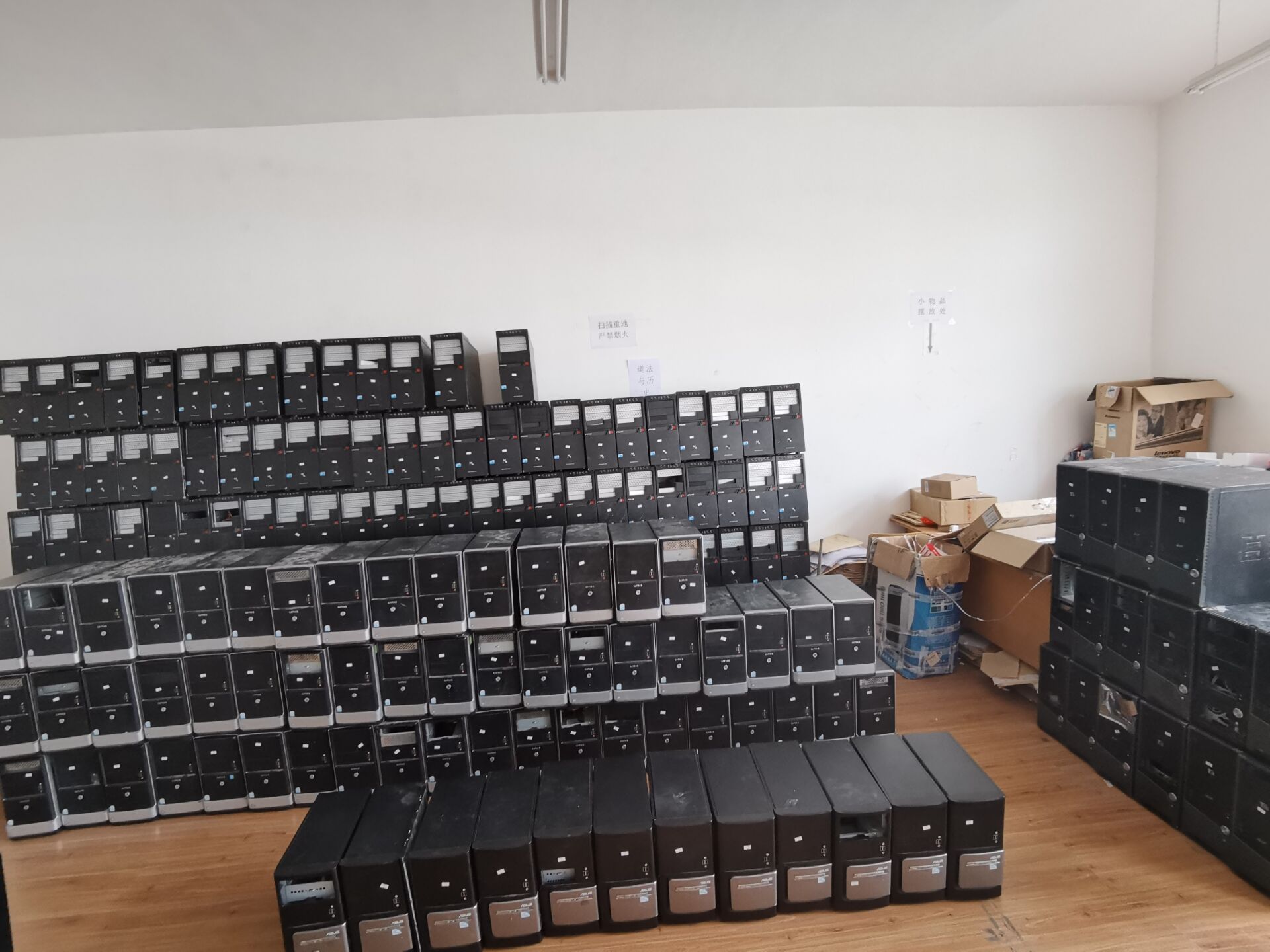 附件二：部分处置资产图片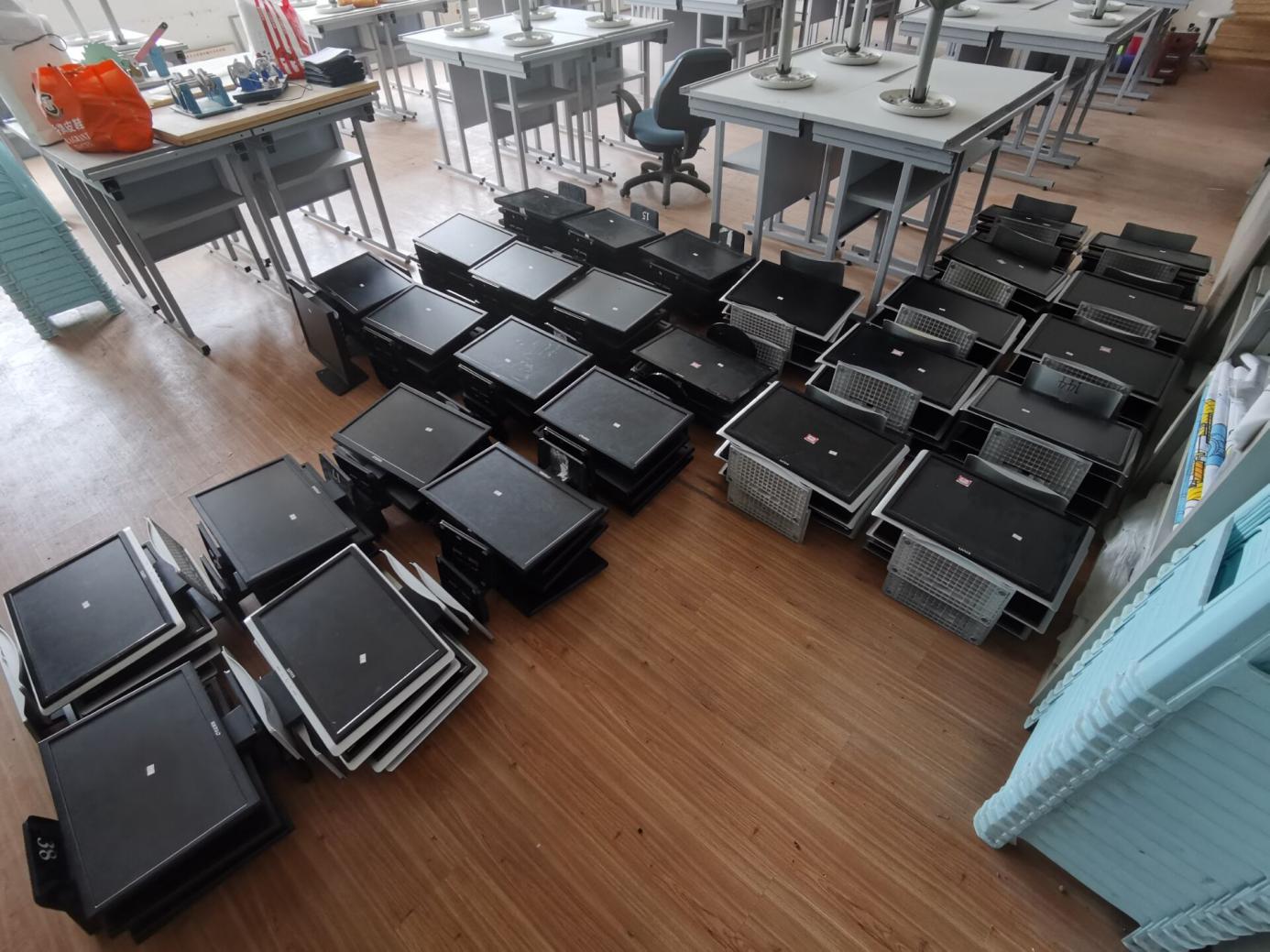 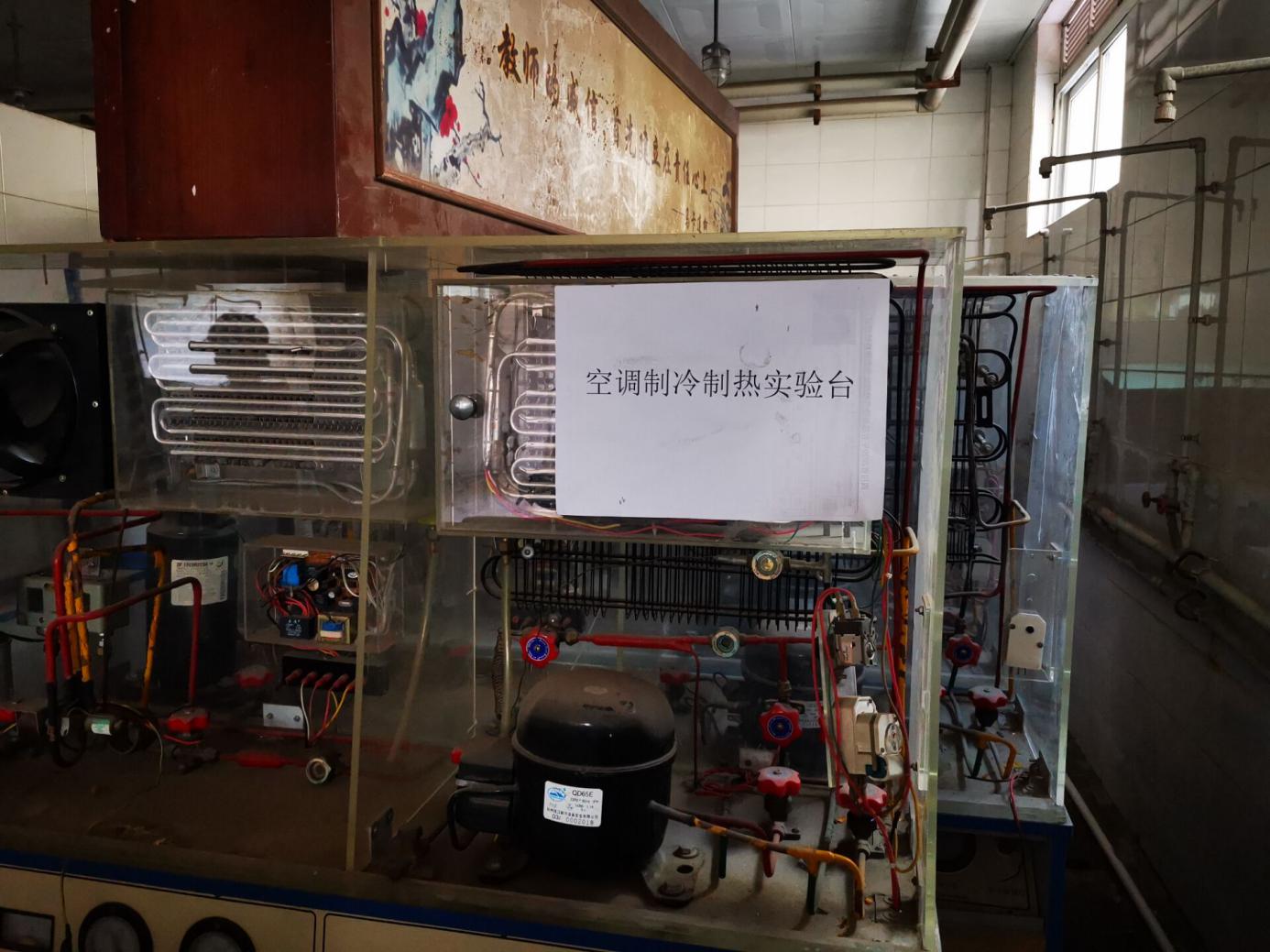 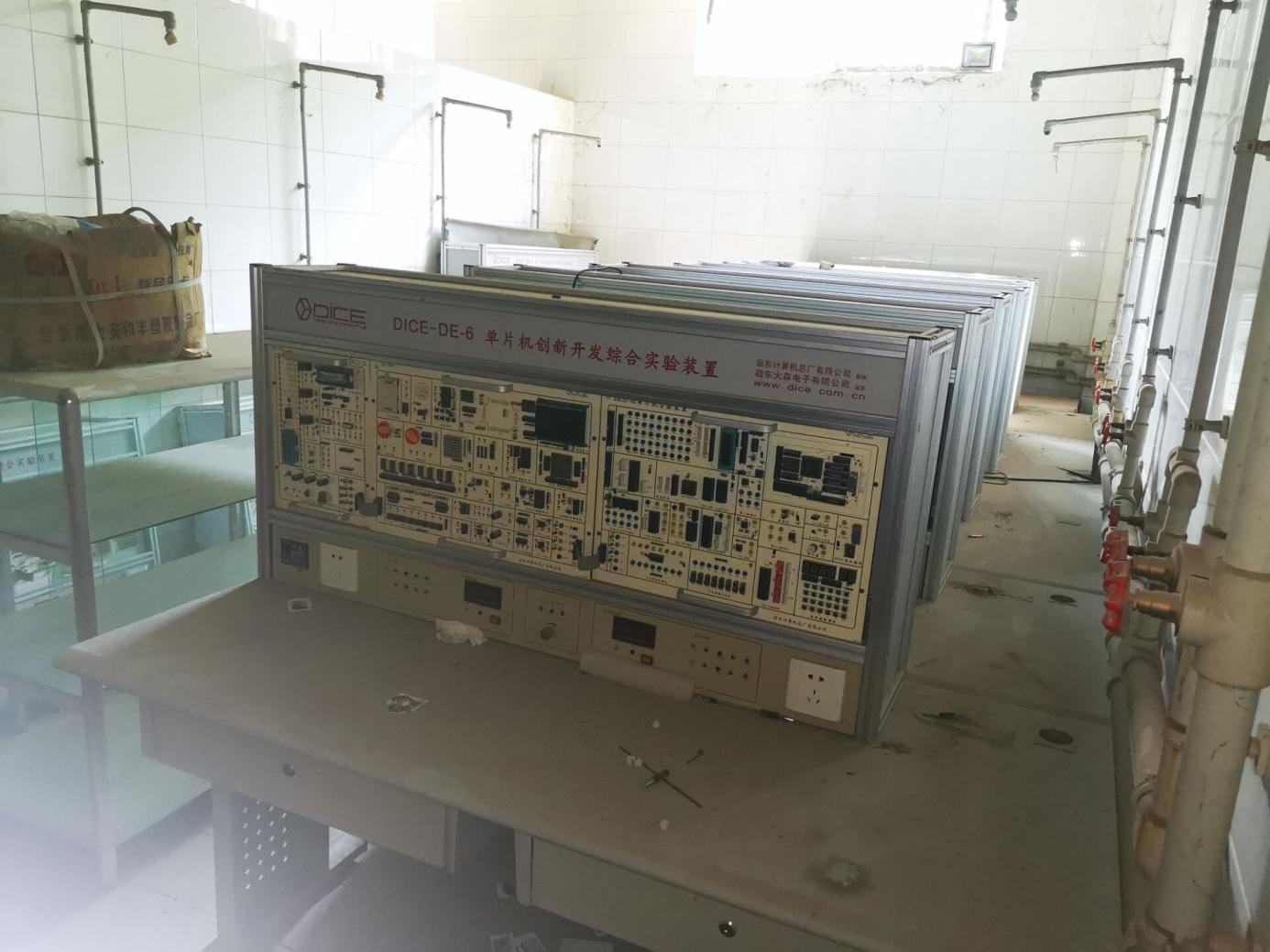 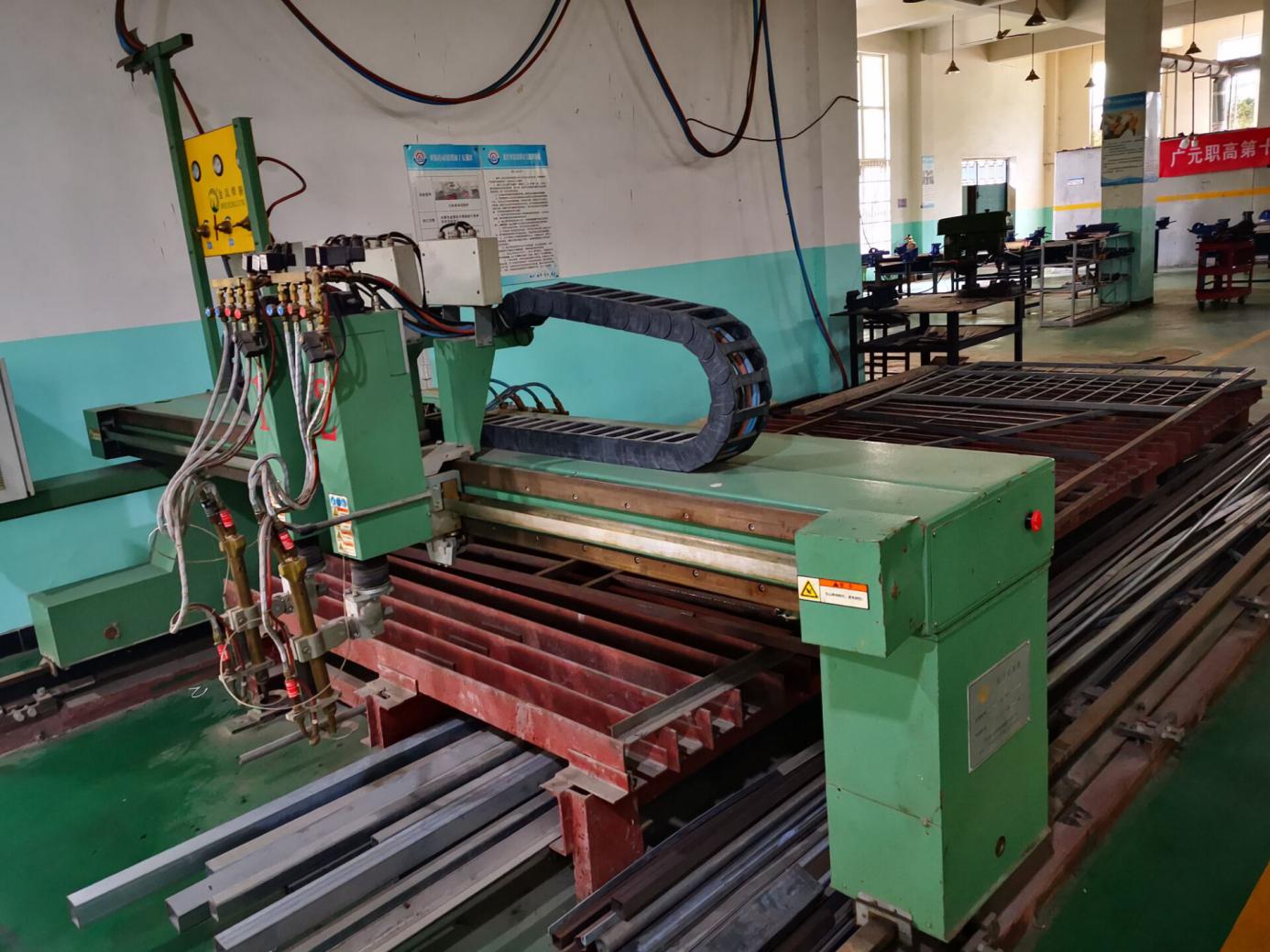 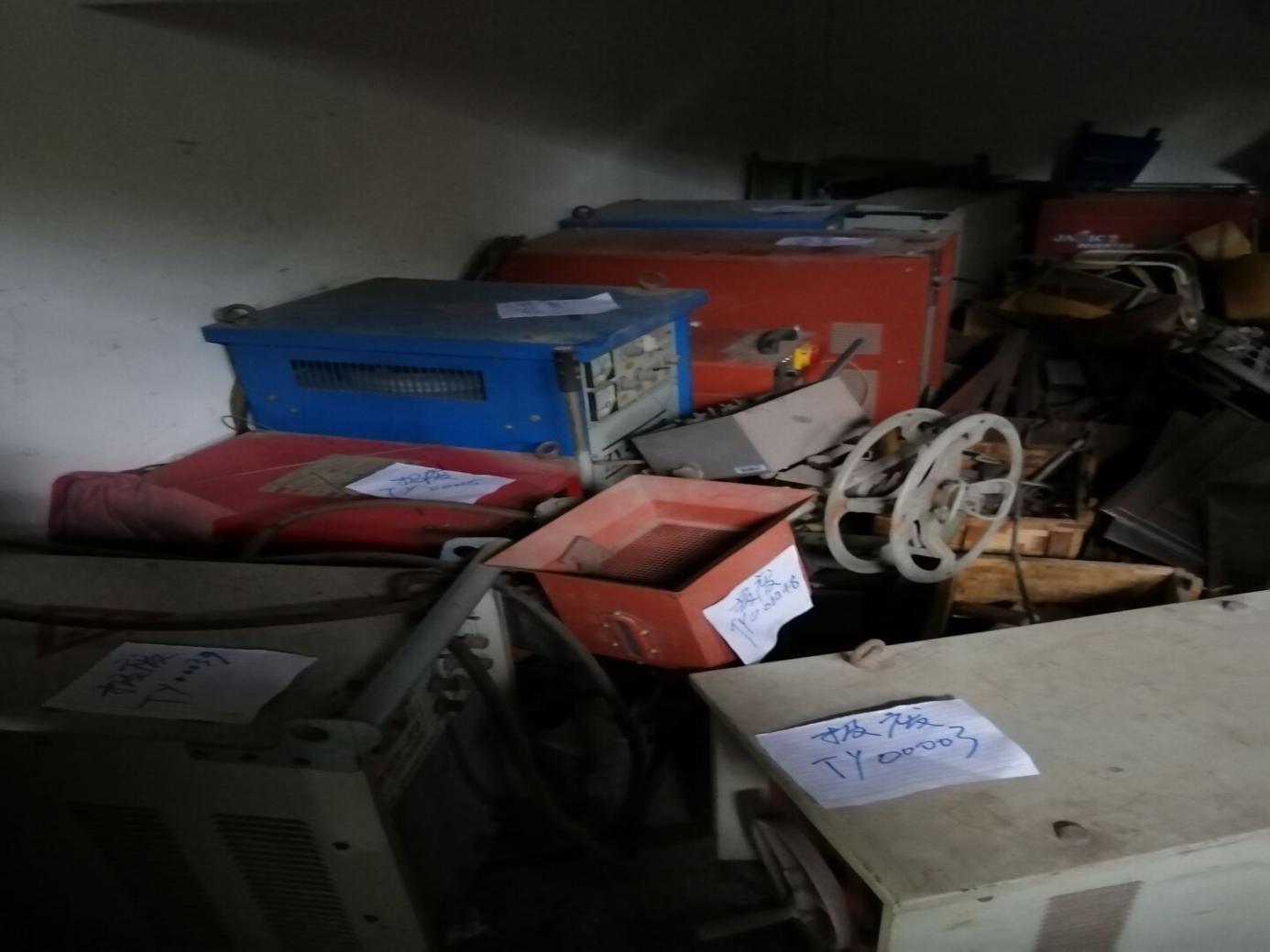 序号固定资产编码资产名称购置时间数量原值金额（元）备  注1TY2002000020制冷制热设备2002/3/916750002TY2002000019教学版实验台2002/3/92280003单片机实训台151950004TY2009000048埋弧焊机2009/10/291260005TY2009000041龙门数控火焰切割机2009/10/2911290006TY2005000003硅整流焊机EX54002005/5/202108007TY2009000039焊条电弧焊氩弧焊机2009/10/291500008TY2005000005交直流弧焊机E73152005/5/201110409TY2007000003交流焊机BX131512007/6/3021885010TY2009000010学生计算机M580(整套）2009/8/2811331414011TY2009000010学生计算机M580(主机）2009/8/288517000012JJ2008000004单锅灶台2008/7/301250013JJ2008000004一吊一灶2008/7/301270014JJ2008000004双锅灶2008/7/302430015JJ2008000004洗碗池2008/7/30180016JJ2008000004地柜2008/7/301120017JJ2008000004展示柜2008/7/301110018JJ2008000004和面机2008/7/301180019JJ2008000004食堂餐桌2008/7/30251625020ZY2011000011肋木2011/6/301255021JJ2007000001学生床2007/12/2680027840022JJ2007000001柜子2007/12/2635016800023JJ2007000001课桌2007/12/26137015070024JJ2008000001独臂篮球架2008/1/30122875025ZY2011000008高单杠2011/6/301160026ZY2011000009双杠2011/6/3012000